	January 21, 2021State Clearinghouse1400 Tenth StreetSacramento, CA 95814 (916) 445-0613Director Morgan:Enclosed is a Notice of Determination for the UCSF Comprehensive Parnassus Heights Plan and Long Range Development Plan Amendment #7, University of San Francisco approved by the University of California on January 21, 2021.Also enclosed is a Check to pay for the California Department of Fish and Wildlife (CDFW) document fees.Please email the date-stamp notice to:  Brian Harrington at Brian.Harrington@ucop.edu. Thank you.Sincerely,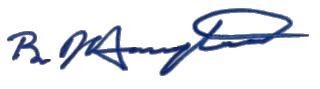 Brian HarringtonAssociate DirectorPhysical and Environmental Planning510-987-6116